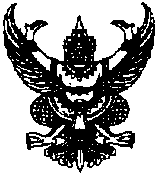 ประกาศองค์การบริหารส่วนตำบลปากช่องเรื่อง สอบราคาจ้างซ่อมแซมถนนลาดยางเคฟซีล จำนวน 1 โครงการ ตำบลปากช่อง อำเภอปากช่อง จังหวัดนครราชสีมา 
              	ด้วยองค์การบริหารส่วนตำบลปากช่อง มีความประสงค์จะสอบราคาจ้างซ่อมแซมถนนลาดยางเคฟซีล จำนวน 1 โครงการ รายละเอียดดังนี้		1. โครงการซ่อมแซมถนนลาดยางเคฟซีล พร้อมวางท่อ (บริเวณหมู่ที่ 20-หมู่ที่ 15) บ้านไทยเจริญ หมู่ที่ 20 ตำบลปากช่อง อำเภอปากช่อง จังหวัดนครราชสีมา โดยทำการซ่อมแซมถนนลาดยางชนิดผิวเรียบ (เคฟซีล) ผิวจราจรกว้าง 6.00 เมตร ยาว 365 เมตร หรือคิดเป็นพื้นที่ซ่อมแซมถนนลาดยางไม่น้อยกว่า 2,190 ตร.เมตร และวางท่อ ค.ส.ล.อัดแรง ขนาดเส้นผ่าศูนย์กลาง 0.40 X 1.00 จำนวน16 ท่อน พร้อมยาแนวรอยต่อขุดฝังกลบ พร้อมตีเส้นจราจรด้วยสีเทอร์โมพลาสติก จำนวน 88 ตร.เมตร ก่อสร้างตามแบบ อบต.ปากช่อง รวมป้ายโครงการตามแบบมาตรฐาน		ราคากลาง ของงานก่อสร้างในครั้งนี้  เป็นเงิน 762,000.- บาท  (-เจ็ดแสนหกหมื่นสองพันบาทถ้วน-)ผู้มีสิทธิเสนอราคาจะต้องมีคุณสมบัติดังต่อไปนี้		1. เป็นนิติบุคคล ที่มีอาชีพรับจ้างงานที่สอบราคาด้งกล่าว		2. ไม่เป็นผู้ที่ถูกแจ้งเวียนชื่อเป็นผู้ทิ้งงานของทางราชการ รัฐบาล หรือหน่วยงานบริหารราชการส่วนท้องถิ่นในขณะที่ยื่นซองสอบราคา		3. มีผลงานก่อสร้างประเภทเดียวกัน ในวงเงินไม่น้อยกว่า 381,000.- บาท (-สามแสนแปดหมื่นหนึ่งพันบาทถ้วน-)		4. ไม่เป็นผู้มีผลประโยชน์ร่วมกันกับผู้เสนอราคารายอื่นที่เข้าเสนอราคาให้แก่องค์การบริหารส่วนตำบลปากช่อง ณ วันประกาศสอบราคา หรือไม่เป็นผู้กระทำการอันเป็นการขัดขวางการแข่งขันราคาอย่างเป็นธรรมในการสอบราคาจ้างครั้งนี้		กำหนดยื่นซองสอบราคา ในวันที่ 24 เดือน กุมภาพันธ์ พ.ศ. 2555 ถึงวันที่ 12 เดือน มีนาคม พ.ศ. 2555 ตั้งแต่เวลา 08.30 น. ถึง 16.30 น. ณ ส่วนการคลัง อบต.ปากช่อง และกำหนดเปิดซองใบเสนอราคาในวันที่ 13 เดือน มีนาคม พ.ศ. 2555 ตั้งแต่เวลา 11.00 น. เป็นต้นไป ณ ศูนย์รวมข้อมูลข่าวสารการซื้อหรือการจ้างของ อบต. ระดับอำเภอ (ที่ว่าการอำเภอปากช่อง)-2-		ผู้สนใจติดต่อขอรับ / ซื้อเอกสารสอบราคาในราคาชุดละ 900.-บาท (-เก้าร้อยบาทถ้วน-)       ได้ที่ทำการองค์การบริหารส่วนตำบลปากช่อง ระหว่างวันที่ 24 เดือน กุมภาพันธ์ พ.ศ. 2555 ถึงวันที่ 12 เดือน มีนาคม พ.ศ. 2555 ตั้งแต่เวลา 08.30 น. ถึง 16.30 น. ดูรายละเอียดได้ที่เว็บไซต์ www.pakchongsao.go.th , www.koratlocal.go.th หรือสอบถามทางโทรศัพท์ หมายเลข 0-4431-8001 , 0-4431-8110 ได้ที่ส่วนการคลัง งานพัสดุ ในวันและเวลาราชการ            		 ประกาศ ณ วันที่ 24 เดือน กุมภาพันธ์ พ.ศ. 2555                                           ( นายเสกสันต์  ทองสวัสดิ์วงศ์ )                                            นายกองค์การบริหารส่วนตำบลปากช่องเอกสารสอบราคาจ้าง เลขที่ 6 / 2555การจ้างซ่อมแซมถนนลาดยางเคฟซีล จำนวน 1 โครงการ ตามประกาศองค์การบริหารส่วนตำบลปากช่อง ลงวันที่ 24 กุมภาพันธ์ 2555องค์การบริหารส่วนตำบลปากช่อง  ซึ่งต่อไปนี้เรียกว่า “ องค์การบริหารส่วนตำบล ” มีความประสงค์จะสอบราคาจ้างซ่อมแซมถนนลาดยางเคฟซีล จำนวน 1 โครงการ รายละเอียดดังนี้	1. โครงการซ่อมแซมถนนลาดยางเคฟซีล พร้อมวางท่อ (บริเวณหมู่ที่ 20-หมู่ที่ 15) บ้านไทยเจริญ หมู่ที่ 20 ตำบลปากช่อง อำเภอปากช่อง จังหวัดนครราชสีมา โดยทำการซ่อมแซมถนนลาดยางชนิดผิวเรียบ (เคฟซีล) ผิวจราจรกว้าง 6.00 เมตร ยาว 365 เมตร หรือคิดเป็นพื้นที่ซ่อมแซมถนนลาดยางไม่น้อยกว่า 2,190 ตร.เมตร และวางท่อ ค.ส.ล.อัดแรง ขนาดเส้นผ่าศูนย์กลาง 0.40 X 1.00 จำนวน16 ท่อน พร้อมยาแนวรอยต่อขุดฝังกลบ พร้อมตีเส้นจราจรด้วยสีเทอร์โมพลาสติก จำนวน 88 ตร.เมตร ก่อสร้างตามแบบ อบต.ปากช่อง รวมป้ายโครงการตามแบบมาตรฐาน		ราคากลาง ของงานก่อสร้างในครั้งนี้  เป็นเงิน 762,000.- บาท  (-เจ็ดแสนหกหมื่นสองพันบาทถ้วน-)โดยมีข้อแนะนำและข้อกำหนด ดังต่อไปนี้	1.  เอกสารแนบท้ายเอกสารสอบราคา		1.1  แบบรูปรายละเอียด1.2  แบบใบเสนอราคา1.3  แบบสัญญาจ้าง    1.4  แบบหนังสือค้ำประกัน (หลักประกันสัญญา)            2.  คุณสมบัติของผู้เสนอราคา2.1  ผู้เสนอราคาต้องเป็นผู้มีอาชีพรับจ้างทำงานที่สอบราคาจ้าง และต้องไม่เป็นผู้ถูกแจ้งเวียนชื่อผู้ทิ้งงานของทางราชการ รัฐวิสาหกิจ หรือหน่วยการบริหารราชการส่วนท้องถิ่น หรือห้ามติดต่อ หรือห้ามเข้าเสนอราคากับองค์การบริหารส่วนตำบล2.2  ผู้เสนอราคาต้องไม่เป็นผู้ได้รับเอกสิทธิ์หรือความคุ้นกัน ซึ่งอาจปฏิเสธไม่ยอมขึ้นศาลไทย เว้นแต่รัฐบาลของผู้เสนอราคาได้มีคำสั่งให้สละสิทธิ์และความคุ้นกันเช่นว่านั้น2.3 ผู้เสนอราคาจะต้องเป็นนิติบุคคลหรือบุคคลธรรมดา มีผลงานก่อสร้างประเภทเดียวกันกับงานที่สอบราคาจ้าง ในวงเงินไม่น้อยกว่า 381,000.- บาท (-สามแสนแปดหมื่นหนึ่งพันบาทถ้วน-)และเป็นผลงานที่เป็นคู่สัญญาโดยตรงกับส่วนราชการหน่วยงานตามกฎหมายว่าด้วยระเบียบบริหารราชการส่วนท้องถิ่นหน่วยงานอื่นซึ่งมีกฎหมายบัญญัติให้มีฐานะเป็นราชการบริหารส่วนท้องถิ่น  รัฐวิสาหกิจ หรือหน่วยงานเอกชนที่องค์การบริหารส่วนตำบลเชื่อถือ-2-3.  หลักฐานการเสนอราคาผู้เสนอราคาจะต้องเสนอเอกสารหลักฐานแนบมาพร้อมกับซองสอบราคา ดังนี้3.1 สำเนาหนังสือรับรองการจดทะเบียนห้างหุ้นส่วนบริษัท และสำเนาใบทะเบียนมูลค่าเพิ่ม(ถ้ามี) พร้อมทั้งรับรองสำเนาถูกต้อง		3.2 หนังสือมอบอำนาจซึ่งปิดอากรแสตมป์ตามกฎหมายในกรณีที่ผู้เสนอราคามอบอำนาจให้บุคคลอื่นลงนามในใบเสนอราคาแทน3.3   สำเนาหนังสือรับรองผลงานก่อสร้างพร้อมทั้งรับรองสำนาถูกต้อง3.4 บัญชีรายการก่อสร้าง หรือใบแจ้งปริมาณงาน  ซึ่งจะต้องแสดงรายการวัสดุ อุปกรณ์ ค่าแรงงาน  ภาษีประเภทต่าง ๆ รวมทั้งกำไรไว้ด้วย3.5  บัญชีรายการเอกสารทั้งหมดที่ได้ยื่นพร้อมกับซองสอบราคา		             4.  การยื่นซองสอบราคา4.1 ผู้เสนอราคาต้องยื่นเสนอราคา ตามแบบที่กำหนดไว้ในเอกสารสอบราคานี้โดยไม่มีเงื่อนไขใด ๆ ทั้งสิ้น และจะต้องกรอกข้อความให้ถูกต้องครบถ้วน ลงลายมือชื่อผู้เสนอราคาให้ชัดเจน จำนวนเงินที่เสนอต้องระบุตรงกันทั้งตัวเลข และตัวอักษร โดยไม่มีการขูดลบ หรือแก้ไข หากมีการขูดลบ ตก เติม แก้ไข เปลี่ยนแปลงว่าจะต้องลงลายมือชื่อผู้เสนอราคาพร้อมประทับตรา (ถ้ามี) กำกับไว้ด้วยทุกแห่ง4.2 ผู้เสนอราคาจะต้องกรอกปริมาณวัสดุและราคาในบัญชีรายการก่อสร้างให้ครบถ้วน                     ในการเสนอราคา ให้เสนอเป็นเงินบาท และเสนอราคาเพียงราคาเดียว โดยเสนอราคารวมและหรือราคาต่อหน่วย และหรือต่อรายการ ตามเงื่อนไขที่ระบุไว้ท้ายใบเสนอราคาให้ถูกต้อง ทั้งนี้ ราคารวมที่เสนอจะต้องตรงกันทั้งตัวเลขและตัวหนังสือ ถ้าตัวเลขและตัวหนังสือไม่ตรงกันให้ถือตัวหนังสือเป็นสำคัญ โดยคิดราคารวมทั้งสิ้นซึ่งรวมค่าภาษีมูลค่าเพิ่ม ภาษีอากรอื่น และค่าใช้จ่ายทั้งปวงไว้ด้วยแล้วราคาที่เสนอ จะต้องเสนอกำหนดยืนราคาไม่น้อยกว่า 90 วัน นับแต่วันเว้นเปิดซองสอบราคา โดยภายในกำหนดยืนราคา ผู้เสนอราคาต้องรับผิดชอบราคาที่ตนได้เสนอไว้และจะถอนการเสนอราคามิได้           4.3 ผู้เสนอราคาจะต้องเสนอกำหนดเวลาดำเนินการก่อสร้างแล้วเสร็จไม่เกิน 60 วัน นับถัดจากวันลงนามในสัญญา หรือมีหนังสือแจ้งจากองค์การบริหารส่วนตำบลให้เริ่มทำงาน	4.4 ก่อนยื่นซองสอบราคา ผู้เสนอราคาควรตรวจดูร่างสัญญา แบบรูปและรายละเอียด ฯลฯ ให้ถี่ถ้วนและเข้าใจเอกสารสอบราคาทั้งหมดเสียก่อนที่จะตกลงยื่นซองสอบราคาตามเงื่อนไขในเอกสารสอบราคา       									4.5ผู้เสนอราคาจะต้องยื่นซองสอบราคาที่ปิดผนึกซองเรียบร้อยจ่าหน้าซองถึงประธานกรรมการเปิดซองสอบราคา  โดยระบุที่หน้าซองว่า “ ใบเสนอราคาตามเอกสารสอบราคาจ้าง เลขที่ 6 / 2555 ” โครงการซ่อมแซมถนนลาดยางเคฟซีล จำนวน 1 โครงการ ยื่นโดยตรงต่อองค์การบริหารส่วนตำบลปากช่อง ตั้งแต่วันที่ 24 กุมภาพันธ์ 2555 ถึง วันที่ 12 มีนาคม 2555 ระหว่างเวลา  08.30 น. ถึง 16.30 น. ณ ส่วนการคลัง (งานพัสดุ) อบต.ปากช่อง เมื่อพ้นกำหนดยื่นซองสอบราคาแล้วจะไม่รับซองสอบ-3-ราคาโดยเด็ดขาดและคณะกรรมการเปิดซองสอบราคาจะ เปิดซองสอบราคาในวันที่ 13 มีนาคม 2555 ตั้งแต่เวลา 11.00 น. เป็นต้นไป ณ ศูนย์รวมข้อมูลข่าวสารการจัดซื้อหรือการจ้างของ อบต. ระดับอำเภอ (ที่ว่าการอำเภอปากช่อง ชั้น 3)5.  หลักเกณฑ์และสิทธิในการพิจารณาราคา5.1  ในการสอบราคาครั้งนี้ องค์การบริหารส่วนตำบลปากช่อง จะพิจารณาตัดสินด้วยราคารวม									                       5.2  หากผู้เสนอราคารายใด มีคุณสมบัติไม่ถูกต้องตามข้อ 2 หรือยื่นหลักฐานการเสนอราคาไม่ถูกต้อง หรือไม่ครบถ้วนตามข้อ 3 หรือยื่นซองสอบราคาไม่ถูกต้องตามข้อ 4 แล้วคณะกรรมการ พิจารณาผลการสอบราคาจะไม่รับพิจารณาราคาผู้เสนอราคารายนั้น เว้นแต่เป็นข้อผิดพลาด หรือหลงผิดเพียงเล็กน้อยหรือผิดแผกไปจากเงื่อนไขของเอกสารสอบราคาในส่วนที่มิใช่สาระสำคัญ  ทั้งนี้เฉพาะในกรณีที่พิจารณาแล้วเห็นว่าจะเป็นประโยชน์ต่อองค์การบริหารส่วนตำบลปากช่อง  เท่านั้น	5.3 องค์การบริหารส่วนตำบลสงวนสิทธิไม่พิจารณาราคาของผู้เสนอราคา โดยไม่มีการผ่อนผันในกรณีดังต่อไปนี้(1) ไม่ปรากฏชื่อผู้เสนอราคารายนั้น ในบัญชีผู้รับเอกสารสอบราคา หรือในหลักฐานการรับเอกสารสอบราคาขององค์การบริหารส่วนตำบล	(2) ไม่กรอกชื่อนิติบุคคลหรือบุคคลธรรมดา หรือลงลายมือชื่อผู้เสนอราคาอย่างหนึ่งอย่างใด หรือทั้งหมดในใบเสนอราคา			(3) เสนอรายละเอียดแตกต่างไปจากเงื่อนไขที่กำหนดในเอกสารสอบราคา ที่เป็นสาระสำคัญ หรือมีผลทำให้เกิดความได้เปรียบเสียเปรียบแก่ผู้เสนอราคารายอื่น			(4) ราคาที่เสนอมีการขูดลบ ตก เติม แก้ไข เปลี่ยนแปลง โดยผู้เสนอราคามิได้           ลงลายมือชื่อพร้อมประทับตรา (ถ้ามี) กำกับไว้           5.4 ในการตัดสินการสอบราคาหรือในการทำสัญญา คณะกรรมการพิจารณาผลการสอบราคาหรือองค์การบริหารส่วนตำบลมีสิทธิให้ผู้เสนอราคาชี้แจงข้อเท็จจริง สภาพฐานะ หรือข้อเท็จจริงอื่นใดที่เกี่ยวข้องกับผู้เสนอราคาได้ องค์การบริหารส่วนตำบลปากช่อง มีสิทธิจะไม่รับราคาหรือไม่ทำสัญญาหากหลักฐานดังกล่าวไม่มีความเหมาะสมหรือไม่ถูกต้อง		5.5 องค์การบริหารส่วนตำบล ทรงไว้ซึ่งสิทธิที่จะไม่รับราคาต่ำสุด หรือราคาหนึ่งราคาใด หรือราคาที่เสนอทั้งหมดก็ได้ และอาจพิจารณาเลือกจ้างในจำนวน หรือขนาด หรือเฉพาะรายการหนึ่งรายการใด หรืออาจจะยกเลิกการสอบราคาโดยไม่พิจารณาจัดจ้างโดยก็ได้ สุดแต่จะพิจารณา ทั้งนี้ เพื่อประโยชน์ของทางราชการเป็นสำคัญ และให้ถือว่าการตัดสินขององค์การบริหารส่วนตำบลปากช่อง เป็นเด็ดขาด ผู้เสนอราคาจะเรียกค่าเสียหายใด ๆ มิได้ รวมทั้งองค์การบริหารส่วนตำบลปากช่อง จะพิจารณายกเลิกการสอบราคา และลงโทษผู้เสนอราคาเสมือนเป็นผู้ทิ้งงาน หากมีเหตุที่เชื่อได้ว่าการเสนอราคากระทำไปโดยไม่สุจริต หรือมีการสมยอมกันในการเสนอราคา-4-		ในกรณีที่ผู้เสนอราคาต่ำสุดเสนอราคาต่ำจนคาดหมายได้ว่า ไม่อาจดำเนินงานตามสัญญาได้  คณะกรรมการพิจารณาผลการสอบราคาหรือองค์การบริหารส่วนตำบลปากช่อง จะให้เสนอราคานั้น ชี้แจงและแสดงหลักฐานที่ทำให้เชื่อได้ว่าผู้เสนอราคาสามารถดำเนินงานตามสอบราคาจ้างให้เสร็จสมบูรณ์ หากคำชี้แจงไม่เป็นที่รับฟังได้องค์การบริหารส่วนตำบลปากช่อง มีสิทธิที่จะไม่รับราคาของผู้เสนอราคารายนั้น6.  การทำสัญญาจ้าง 		ในกรณีที่ผู้ชนะการสอบราคาจะต้องทำสัญญาจ้างตามแบบสัญญาดังระบุในข้อ 1.3  กับองค์การบริหารส่วนตำบลปากช่อง ภายใน 7 วัน นับถัดจากวันที่ได้รับแจ้ง และจะต้องวางหลักประกันสัญญาเป็นจำนวนเงินเท่ากับร้อยละห้า ของราคาค่าจ้างที่สอบราคาได้ ให้องค์การบริหารส่วนตำบลปากช่องยึดถือไว้ในขณะทำสัญญา โดยใช้หลักประกันอย่างหนึ่งอย่างใด ดังต่อไปนี้6.1  เงินสด                     		6.2  เช็คที่ธนาคารสั่งจ่ายให้แก่องค์การบริหารส่วนตำบล  โดยเป็นเช็คลงวันที่ทำสัญญาหรือก่อนหน้านั้นไม่เกิน 3 วันทำการของทางราชการ6.3  หนังสือค้ำประกันของธนาคารภายในประเทศ ตามแบบหนังสือค้ำประกัน ดังระบุในข้อ 1.4 6.4  พันธบัตรรัฐบาลไทย      	6.5หนังสือค้ำประกันของบริษัทเงินทุนที่ได้รับอนุญาตให้ประกอบกิจการเงินทุนเพื่อการพาณิชย์และประกอบธุรกิจค้ำประกันตามประกาศของธนาคารแห่งประเทศไทยตามรายชื่อบริษัทเงินทุนที่ธนาคารแห่งประเทศไทยได้แจ้งเวียนให้ส่วนราชการต่าง ๆ ทราบแล้ว โดยอนุโลมให้ใช้ตามตัวอย่างหนังสือค้ำประกันของธนาคารตามที่คณะกรรมการว่าด้วยการพัสดุกำหนด6.6เมื่อทางองค์การบริหารส่วนตำบลปากช่อง ได้ตกลงทำสัญญากับผู้รับจ้างแล้ว  ผู้รับจ้างต้องส่งผลการทดสอบคอนกรีต ก่อนส่งมอบงาน และผู้รับจ้างจะต้องเป็นผู้ออกค่าใช้จ่ายที่เกิดขึ้นเองทั้งหมดหลักประกันนี้จะคืนให้โดยไม่มีดอกเบี้ยภายใน 15 วัน  นับถัดจากวันที่ผู้ชนะการสอบราคา (ผู้รับจ้าง) พ้นจากข้อผูกพันตามสัญญาจ้างแล้ว7. ค่าจ้างและการจ่ายเงิน (สัญญาเป็นราคาเหมารวม)องค์การบริหารส่วนตำบลปากช่อง จะจ่ายเงินค่าจ้าง เป็นจำนวนในอัตราร้อยละ  100  ของค่าจ้างเมื่อผู้รับจ้างได้ปฏิบัติงานทั้งหมดให้แล้วเสร็จเรียบร้อยตามสัญญา รวมทั้งสถานที่ก่อสร้างให้สะอาดเรียบร้อย       8. อัตราค่าปรับ                                                         ค่าปรับตามแบบสัญญาจ้างจะกำหนดในอัตราร้อยละ0.10ของค่าจ้างตามสัญญาต่อวัน9.การรับประกันความชำรุดบกพร่องผู้ชนะการสอบราคาซึ่งได้ทำข้อตกลงเป็นหนังสือ หรือทำสัญญาจ้างตามแบบดังระบุในข้อ 1.3 แล้วแต่กรณี จะต้องรับประกันความชำรุดบกพร่องของงานจ้างที่เกิดขึ้นภายในระยะเวลาไม่น้อยกว่า 1 ปี นับถัดจากวันที่องค์การบริหารส่วนตำบลปากช่องได้รับมอบงาน โดยผู้รับจ้างจะต้องรับจัดการซ่อมแซมแก้ไขให้ใช้การได้ดีดังเดิมภายใน 15 วัน นับถัดจากวันที่ได้รับแจ้งความชำรุดบกพร่อง-5-10.ข้อสงวนสิทธิในการเสนอราคาและอื่น ๆ 10.1 เงินค่าจ้างสำหรับงานจ้างครั้งนี้ได้มาจากเงินจ่ายขาดเงินสะสม ปีงบประมาณ พ.ศ. 255510.2 เมื่อองค์การบริหารส่วนตำบลปากช่อง ได้คัดเลือกผู้เสนอราคารายใดให้เป็นผู้รับจ้างและได้ตกลงจ้างตามสอบราคาจ้างแล้ว ถ้าผู้จ้างจะต้องสั่งหรือนำสิ่งของดังกล่าวเข้ามาจากต่างประเทศ                                                                                                                             และของนั้นต้องนำเข้ามาโดยทางเรือในเส้นทางที่มีเรือไทยเดินอยู่และสามารถให้บริการรับขนได้ตามที่รัฐมนตรีว่าการกระทรวงคมนาคมประกาศกำหนด ผู้เสนอราคาซึ่งเป็นผู้รับจ้างจะต้องปฏิบัติตามกฎหมายว่าด้วยการส่งเสริมพาณิชยนาวี ดังนี้	 (1)แจ้งการสั่งหรือนำสิ่งของดังกล่าวเข้ามาจากต่างประเทศต่อสำนักงานคณะกรรมการส่งเสริมการพาณิชนาวีภายใน 7 วัน นับถัดจากวันที่ผู้รับจ้างสั่งหรือซื้อของจากต่างประเทศ เว้นแต่เป็นของที่รัฐมนตรีว่าการกระทรวงคมนาคมประกาศยกเว้นให้บรรทุกโดยเรืออื่นได้ (2) จัดการให้สิ่งของที่ดังกล่าวบรรทุกโดยเรือไทย หรือเรือที่มีสิทธิเช่นเดียวกับเรือไทยจากต่างประเทศมายังประเทศไทย เว้นแต่จะได้รับอนุญาตจากสำนักงานคณะกรรมการส่งเสริมการพาณิชยนาวีให้บรรทุกสิ่งของนั้น โดยเรืออื่นที่มิใช่เรือไทย ซึ่งจะต้องได้รับอนุญาตเช่นนั้นก่อนบรรทุกของลงเรืออื่น หรือเป็นของที่รัฐมนตรีว่าการกระทรวงคมนาคม ประกาศยกเว้นให้บรรทุกโดยเรืออื่น(3) ในกรณีที่ไม่ปฏิบัติตาม (1) หรือ (2) ผู้ขายจะต้องรับผิดตามกฎหมายว่าด้วยการส่งเสริมการพาณิชย์นาวี	                       10.3 ผู้เสนอราคาซึ่งองค์การบริหารส่วนตำบลปากช่อง ได้คัดเลือกแล้วไม่ไปทำสัญญาหรือข้อตกลงภายในเวลาที่ทางราชการกำหนดดังระบุไว้ในข้อ 6 องค์การบริหารส่วนตำบลปากช่อง อาจพิจารณาเรียกร้องให้ชดใช้ความเสียหาย (ถ้ามี) รวมทั้งจะพิจารณาให้เป็นผู้ทิ้งงานตามระเบียบของทางราชการ10.4 องค์การบริหารส่วนตำบลสงวนสิทธิที่จะแก้ไข เพิ่มเติมเงื่อนไขหรือข้อกำหนดในแบบสัญญาให้เป็นไปตามความเห็นของอัยการจังหวัดหรือสำนักงานอัยการสูงสุด (ถ้ามี)	11.  มาตรฐานฝีมือช่าง		เมื่อองค์การบริหารส่วนตำบลปากช่อง ได้คัดเลือกผู้เสนอราคารายใดให้เป็นผู้รับจ้างและได้ตกลงจ้างก่อสร้างตามประกาศนี้แล้ว ผู้เสนอราคาจะต้องตกลงว่า ในการปฏิบัติงานก่อสร้างดังกล่าว                         ผู้เสนอราคาจะต้องมีและใช้ผู้ผ่านการทดสอบมาตรฐานฝีมือช่างจากระทรวงแรงงานและสวัสดิการสังคม หรือผู้มีวุฒิบัตร ระดับ ปวช. ปวส. และปวท. หรือเทียบเท่าจากสถาบันการศึกษาที่ ก.พ. รับรองให้เข้ารับราชการได้ในอัตราไม่ต่ำกว่าร้อยละ  10  ของแต่ละสาขาช่าง แต่จะต้องมีช่างจำนวนอย่างน้อย 1 คน ในแต่ละสาขาช่างดังต่อไปนี้		11.1………………..ช่างโยธา........................		11.2.................ช่างก่อสร้าง...................11.3.................ฯลฯ................................              	12.ในระหว่างระยะเวลาการก่อสร้างผู้รับจ้างถึงปฏิบัติตามหลักเกณฑ์ที่กฎหมายและระเบียบได้กำหนดไว้โดยเคร่งครัด	-6-องค์การบริหารส่วนตำบลปากช่อง( นายเสกสันต์  ทองสวัสดิ์วงศ์ )นายกองค์การบริหารส่วนตำบลปากช่องวันที่ 24 เดือน กุมภาพันธ์ พ.ศ. 2555